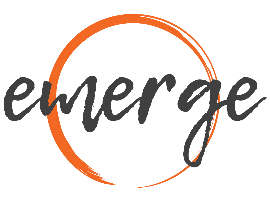  Sunday 3 Courses for $38February 23rd Entrée Roast Tomato, Pumpkin & Chili Arancini with roast tomato sauce (vg) (gf) (df)
Tempura Battered Prawns with an Asian salad & wasabi lime mayo Lamb Kofta With mint yoghurt & a rocket, onion salad (gf) (dfo)
Main Rolled Beef with a mushroom, walnut, goats cheese filing & crispy prosciutto served with kipfler potatoes, broccolini & house jus (gf)
Prawn & Scallop Brochettes with steamed jasmine rice, a rocket fennel & red onion salad & garlic sauce (gf)
Parmesan & Sage Crumbed Bannockburn Chicken Breast with creamy mash potato, green beans & garlic butter (gf) (dfo) 
Dessert Chocolate Pudding with chocolate ganache, strawberries & vanilla bean ice cream
New York Baked Cheese Cake with whipped cream, chocolate chards & strawberries Mini Pavlova with berry compote, fresh strawberries, whipped cream & chocolate flakes (gf)